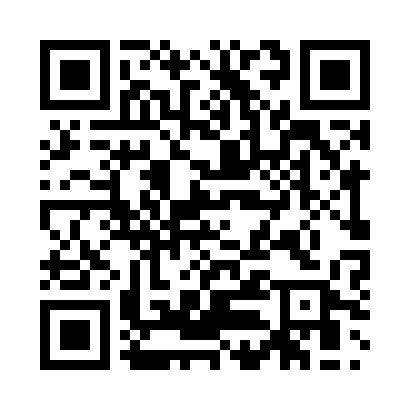 Prayer times for Tuchtfeld, GermanyWed 1 May 2024 - Fri 31 May 2024High Latitude Method: Angle Based RulePrayer Calculation Method: Muslim World LeagueAsar Calculation Method: ShafiPrayer times provided by https://www.salahtimes.comDateDayFajrSunriseDhuhrAsrMaghribIsha1Wed3:185:511:195:228:4711:092Thu3:145:491:195:238:4911:123Fri3:105:481:195:248:5011:164Sat3:065:461:185:248:5211:195Sun3:055:441:185:258:5411:236Mon3:045:421:185:268:5511:257Tue3:035:401:185:268:5711:258Wed3:035:391:185:278:5911:269Thu3:025:371:185:289:0011:2710Fri3:015:351:185:289:0211:2711Sat3:005:341:185:299:0311:2812Sun3:005:321:185:299:0511:2913Mon2:595:301:185:309:0711:2914Tue2:595:291:185:319:0811:3015Wed2:585:271:185:319:1011:3116Thu2:575:261:185:329:1111:3117Fri2:575:241:185:329:1311:3218Sat2:565:231:185:339:1411:3319Sun2:565:221:185:349:1611:3320Mon2:555:201:185:349:1711:3421Tue2:555:191:185:359:1811:3522Wed2:545:181:185:359:2011:3523Thu2:545:161:195:369:2111:3624Fri2:535:151:195:369:2311:3725Sat2:535:141:195:379:2411:3726Sun2:535:131:195:379:2511:3827Mon2:525:121:195:389:2611:3828Tue2:525:111:195:389:2811:3929Wed2:525:101:195:399:2911:4030Thu2:515:091:195:399:3011:4031Fri2:515:081:195:409:3111:41